2024 г.Конкурсное задание разработано экспертным сообществом и утверждено Менеджером компетенции, в котором установлены нижеследующие правила и необходимые требования владения профессиональными навыками для участия в соревнованиях по профессиональному мастерству.Конкурсное задание включает в себя следующие разделы:1. ОСНОВНЫЕ ТРЕБОВАНИЯ КОМПЕТЕНЦИИ	31.1. Общие сведения о требованиях компетенции	31.2. Перечень профессиональных задач специалиста по компетенции «Сантехника и отопление»	31.3. Требования к схеме оценки	51.4. Спецификация оценки компетенции	51.5. Конкурсное задание	61.5.1. Разработка/выбор конкурсного задания	61.5.2. Структура модулей конкурсного задания (инвариант/вариатив)	72. СПЕЦИАЛЬНЫЕ ПРАВИЛА КОМПЕТЕНЦИИ	82.1. Личный инструмент конкурсанта	82.2. Материалы, оборудование и инструменты, запрещенные на площадке	83. ПРИЛОЖЕНИЯ	8ИСПОЛЬЗУЕМЫЕ СОКРАЩЕНИЯ1. РЕ-Х – Сшитый полиэтилен 2. PE-RT – Полиэтилен повышенной термостойкости 3. PP-R – Полипропилен рандомсополимер 4. PP-RCT – Полипропилен рандомсополимер повышенной термостойкости с модифицированной кристалличностью5. РВ – Полибутен6. РЕ-X/ AL /РЕ-Х – Многослойная труба с внутренним и наружным слоем из сшитого полиэтилена РЕ-X и скрытым алюминиевым слоем AL.7. SML – Безраструбные чугунные трубы8. ВГП – Водогазопроводные стальные трубы 1. ОСНОВНЫЕ ТРЕБОВАНИЯ КОМПЕТЕНЦИИ1.1. ОБЩИЕ СВЕДЕНИЯ О ТРЕБОВАНИЯХ КОМПЕТЕНЦИИТребования компетенции (ТК) «Сантехника и отопление» определяют знания, умения, навыки и трудовые функции, которые лежат в основе наиболее актуальных требований работодателей отрасли. Целью соревнований по компетенции является демонстрация лучших практик и высокого уровня выполнения работы по соответствующей рабочей специальности или профессии. Требования компетенции являются руководством для подготовки конкурентоспособных, высококвалифицированных специалистов / рабочих и участия их в конкурсах профессионального мастерства.В соревнованиях по компетенции проверка знаний, умений, навыков и трудовых функций осуществляется посредством оценки выполнения практической работы. Требования компетенции разделены на четкие разделы с номерами и заголовками, каждому разделу назначен процент относительной важности, сумма которых составляет 100.1.2. ПЕРЕЧЕНЬ ПРОФЕССИОНАЛЬНЫХ ЗАДАЧ СПЕЦИАЛИСТА ПО КОМПЕТЕНЦИИ «Сантехника и отопление»Перечень видов профессиональной деятельности, умений и знаний, и профессиональных трудовых функций специалиста (из ФГОС/ПС/ЕТКС.) и базируется на требованиях современного рынка труда к данному специалистуТаблица №1Перечень профессиональных задач специалиста1.3. ТРЕБОВАНИЯ К СХЕМЕ ОЦЕНКИСумма баллов, присуждаемых по каждому аспекту, должна попадать в диапазон баллов, определенных для каждого раздела компетенции, обозначенных в требованиях и указанных в таблице №2.Таблица №2Матрица пересчета требований компетенции в критерии оценки1.4. СПЕЦИФИКАЦИЯ ОЦЕНКИ КОМПЕТЕНЦИИОценка Конкурсного задания будет основываться на критериях, указанных в таблице №3:Таблица №3Оценка конкурсного задания1.5. КОНКУРСНОЕ ЗАДАНИЕОбщая продолжительность Конкурсного задания: 18 ч. 40 м.Количество конкурсных дней: 3 дняВне зависимости от количества модулей, КЗ должно включать оценку по каждому из разделов требований компетенции.Оценка знаний участника должна проводиться через практическое выполнение Конкурсного задания. В дополнение могут учитываться требования работодателей для проверки теоретических знаний / оценки квалификации.1.5.1. Разработка/выбор конкурсного заданияКонкурсное задание состоит из 6 модулей (11 задач), включает обязательную к выполнению часть (инвариант) - Модули А, Б, В, Г, Д, Е, Задачи 1, 3, 6, 9, 11, 13, и вариативную часть – Модули Б, В, Г, Е Задачи 4, 5, 7, 8, 10. Общее количество баллов конкурсного задания составляет 93,4.Обязательная к выполнению часть (инвариант) выполняется всеми регионами без исключения на всех уровнях чемпионатов.Количество модулей из вариативной части, выбирается регионом самостоятельно в зависимости от потребностей работодателей региона в соответствующих специалистах. В случае если ни один из модулей вариативной части не подходит под запрос работодателя конкретного региона, то вариативный (е) модуль (и) формируется регионом самостоятельно под запрос работодателя. При этом, время на выполнение модуля (ей) и количество баллов в критериях оценки по аспектам не меняются (Приложение 3. Матрица конкурсного задания).1.5.2. Структура модулей конкурсного задания (инвариант/вариатив)Модуль А.  Установка застенных модулей, монтаж системы водоотведения.Модуль состоит из одной задачи.Время на выполнение модуля 1 часа 30 минутЗадания: Задача 1. Выполнить установку застенных модулей, монтаж систем водоотведения из раструбных ПП труб.В данной задаче необходимо выполнить установку застенных модулей, встраиваемых элементов, выполнить монтаж системы водоотведения из раструбных полипропиленовых труб, согласно заданному проекту. Задание должно быть выполнено в течение 1 часа 30 мин.Модуль Б.  Монтаж систем холодного и горячего водоснабжения с установкой встраиваемых элементов.Модуль состоит из трёх задач (3,4,5)Время на выполнение модуля 7 часов 30 минутЗадания: Задача 3. Выполнить монтаж системы водоснабжения из металлополимерных труб (PE-X/Al/PE-X).В данной задаче необходимо выполнить монтаж стояков ГВС и ХВС применяя технологию аксиальной запрессовки, смонтировать узел ввода, выполнить разводку из металлополимерной трубы применяя технологию радиальной запрессовки, с установкой коллекторов, выполнить монтаж элемента системы водоснабжения с подключением к унитазу и к умывальнику.Задание должно быть выполнено в течение 4 часов 30 мин.Задача 4. Монтаж участка системы водоснабжения из полипропиленовых труб (PРR).В данной задаче необходимо выполнить монтаж элемента системы горячего и холодного водоснабжения из полипропиленовых труб от коллекторов к гигиеническому душу согласно проекту.Задание должно быть выполнено в течение 1 часа 30 мин.Задача 5. Монтаж участка системы водоснабжения из медных труб (Cu).В данной задаче необходимо выполнить монтаж элемента системы горячего и холодного водоснабжения из медных труб от коллекторов к душевому смесителю, согласно проекту.Задание должно быть выполнено в течение 1 часа 30 мин.Модуль В.  Установка санитарно-технических приборов.Модуль «В» состоит из трёх задач (6,7,8)Время на выполнение модуля 1 час 30 минут.Задания: Задача 6. Установить унитаз и умывальник.В данной задаче необходимо выполнить установку унитаза, раковины со смесителем, установить сифон. Подключить приборы к инженерным сетям. Выполнить необходимые настройки. Привести приборы в надлежащий вид для сдачи клиенту.Задание должно быть выполнено в течение 50 минут.Задача 7. Установить гигиенический душ.В данной задаче необходимо, установить смеситель и комплектующие для гигиенического душа, в том числе все декоративные элементы, подключить его к инженерным сетям. Привести прибор в надлежащий вид для сдачи клиенту.Задание должно быть выполнено в течение 20 минут.Задача 8. Установить тропический душ.В данной задаче необходимо, установить смеситель и комплектующие для тропического душа, в том числе все декоративные элементы, подключить его к инженерным сетям. Привести прибор в надлежащий вид для сдачи клиенту.Задание должно быть выполнено в течение 20 минут.Модуль Г.  Монтаж системы отопления и системы «тёплый пол».Модуль «Г» состоит из двух задач (9 и 10)Время на выполнение модуля 7 часов 30 минут.Задания: Задача 9. Выполнить монтаж системы отопления из тонкостенных оцинкованных стальных труб.В данной задаче необходимо выполнить монтаж системы отопления с установкой всех элементов, в том числе отопительных приборов (радиаторы), насосного и регулирующего оборудования согласно проекту.Задание должно быть выполнено в течение 5 часов 30 минут. Задача 10. Выполнить монтаж системы «тёплый пол» из сшитого полиэтилена (РЕХ).В данной задаче необходимо выполнить монтаж и подключение коллекторов тёплого пола, произвести укладку тёплого пола из сшитого полиэтилена с шагом 150 мм, согласно проекту. Задание должно быть выполнено в течение 2 часов.Модуль Д. Монтаж системы противопожарного водопровода из стальных ВГП труб (скоростной тест). Модуль «Д» состоит из одной задачи Время на выполнение модуля 30 минут.Задания: Задача 11.  Монтаж участка распределительной сети системы противопожарного водопровода из стальных ВГП труб.В данной задаче необходимо изготовить узел на специально отведённом месте и затем установить собранный узел в монтажное положение согласно чертежу.Задание должно быть выполнено в течение 30 минут.Выполнить переход к следующей задаче участник может только после полного завершения данной задачи.  Модуль Е. Информирование руководства о выполненной работе.Модуль «Е» состоит из одной задачи 13.Время на выполнение модуля 10 мин.Задания:Задача 13. Информирование работника более высокого уровня квалификации о выполненных работах, сдача акта и документации на установленное оборудование.В данной задаче конкурсант должен показать свои коммуникативные навыки. В течение отведённого времени он должен сдать работу вышестоящему начальству (клиенту). Соблюдать правила этического общения, рассказать о выполненной работе, объяснить принцип работы оборудования и смонтированных систем. Сдать акт и необходимую документацию на установленное оборудование.При этом системы нужно сдавать полностью, вне зависимости от объёма их выполнения.По истечение определённого на задачу времени участника останавливают, всё сказанное после остановки, экспертами не учитывается. На выполнение модуля отводится 10 минут.2. СПЕЦИАЛЬНЫЕ ПРАВИЛА КОМПЕТЕНЦИИЕсли участнику, для выполнения задачи требуется дополнительное время, он может его взять за счёт время отведённого на другие задачи.  При этом общее время выполнения тестового задания увеличиваться не будет, а оценка завершенности модуля засчитана не будет. Выполнить переход к следующей задаче участник может только после полного завершения данной задачи.  Если участник завершил выполнение задачи раньше отведённого времени, он может перейти к следующей задаче сэкономив время. По завершению задачи участник должен поднять руку и предупредить экспертов о переходе к следующей задаче. После перехода к следующей задаче, участник не может вернуться к выполнению предыдущей.По окончании выполнения каждого из модулей (водоснабжения, отопления, пожаротушения) участник может проверить систему на герметичность сжатым воздухом (2 бара в течение 2 минут) запросив официальное тестирование. Если участник претендует на баллы за «Завершение модуля в отведённое время», он обязан запросить официальное тестирование не позднее чем за 3 минуты до завершения официального время выполнения модуля. Испытание может проводиться и в случае, если участник использовал дополнительное время за счёт время отведённого на другие задачи, но не должно выходить за рамки общего время отведённого на выполнение Конкурсного задания (без учёта время Модуля «Информирование…») и обязано быть зафиксировано членами жюри ответственными за данный аспект. Участники могут сначала самостоятельно провести тестирование и устранить неисправности, прежде чем запрашивать официальный тест (испытание). Скоростной тест проверяет способность участников выполнить сложную задачу по конвейерной схеме заготовительного производства в соответствии с чертежом в фиксированные сроки и в соответствии с высокими стандартами, указанными в руководстве по оцениванию. Если для выполнения данного модуля участнику понадобилось дополнительное время, то дополнительное время на выполнение данного модуля не предоставляется. Дополнительный материал для этого модуля не выдается!«Руководство по оцениванию» является основополагающим документом, которым Эксперты руководствуются при проведении оценки выполненного участником задания.  2.1. Личный инструмент конкурсантаЛичный инструмент комплектуется участником самостоятельно в соответствии с технологиями, представленными в конкурсном задании, и рекомендуемым списком, указанным в инфраструктурном листе.  Инструментальный ящик участника не должен превышать размеры 1000х800х1000 мм.Рекомендуемый список:Очки защитные открытыеПерчатки трикотажные для защиты от механических рисков (лотные)Перчатки трикотажные для защиты от механических рисков (для точных работ)Перчатки трикотажные, бесшовные, с полимерным покрытием для защиты от механических рисков (для точных работ)Перчатки ХБ без полимерного покрытия для работы с высокими температурамиПерчатки защитные для работы с открытым пламенем до 300 град.Набор отверток PH1, PH2, PZ1, PZ2, шлицевыеНожовка по металлуПолотно по металлуКлещи переставные-гаечный ключ, хромированные 180 ммКлещи переставные-гаечный ключ, хромированные 250 ммКлещи переставные-гаечный ключ, хромированные 300 ммПереставные клещи с кнопочным фиксатором черненые 300 ммПлоскогубцы комбинированные черненые, 180 ммКлещи зажимные универсальные 250 ммКлещи зажимные универсальные 180 ммНож универсальный 220 мм Гратосниматель универсальныйТруборез mini до 22 мм для медных трубУниверсальный фаскосниматель для медных и стальных труб до 35 ммАдаптер для фаскоснимателяТруборез для стальных труб до 2"Труборез для нержавеющих стальных труб до 35 ммУстройство для обработки края резьбы 3/8-2"Универсальный ступенчатый ключНабор монтажного инструмента для установки раковин, унитазов и сливовНабор комбинированных рожково-накидных шарнирных ключей 8-19 ммЗащитный рефлектор пламениКруглая щетка для медных труб 15Круглая щетка для медных труб 18Круглая щетка для медных труб 22Устройства для резки и снятия фаски для полимерных труб Ø 32-110 ммАккумуляторная дрель-шуруповёрт Эксцентриковая насадка для аккумуляторной дрели-шуруповертаДержатель бит для аккумуляторной дрели-шуруповертаПрямоугольная насадка для аккумуляторной дрели-шуруповертаНабор бит для шуруповерта (PH1, PH2, PZ1, PZ2, TORX)Набор свёрел по металлу (1,5-13) ммПружина для гибки металлополимерной трубы внутренняя 16Пружина для гибки металлополимерной трубы внутренняя 20Пружина для гибки металлополимерной трубы наружняя 16Пружина для гибки металлополимерной трубы наружняя 20Трубный зажим 16-25 ммКомплект инструмента для аксиальной запрессовкиПриспособление для выпрямления металлополимерной трубы 16-20 ммНожницы для резки металлополимерных труб 16-40 ммТрубогиб для металлополимерных труб арбалетного типа 16-26 ммМетр складной деревянный 2м белыйРулетка 3 - 5 мУгольник металлический 250-400 ммКарандашМаркерСкотч малярный Шпилькорез М8, М10Клещи отрезные для шпилек М8, М10Набор для изготовления сгонов Ø 1/2" - 2"Трубный ключ 45°Угловой трубный ключАрматурный ключ с узкими губкамиКлюч для смесителей с пластиковыми губкамиСантехнический монтажный комплект "de luxe" 16 предметовСтрубцина ручная универсальная 12Магнитный держатель битКассета для битМолоток слесарный 300грНабор гаечных ключейКлюч разводнойАрматурный разводной ключНабор напильниковНабор отвертокНабор Г-образных шестигранниковНабор Г-образных "звездочек"Набор шестигранных отверток с L-образной ручкойОтвертка-пистолет с трещоткой + набор бит 1/4"Огнеупорный коврикЧистящие губки для медных трубЦифровой угломер 200-400мм Цифровой штангенциркульЦифровой уровеньЦифровой динамометрический ключ + набор насадокОпора для трубЯщик для инструмента (возможно с колесами)2.2. Материалы, оборудование и инструменты, запрещенные на площадкеЗаранее изготовленные шаблоны или соединительные материалы.Оборудование с питанием от электросети, за исключением подзаряжаемого аккумуляторного ручного инструмента, и инструмента, оборудования, предоставляемого партнерами (обязательно проверенные на исправность согласно требование ОТ и ТБ).Собственные готовые шаблоны Конкурсанта, а также соединительные материалы, флюсы и расходные материалы для сварки / пайки в рабочей зоне.Применение предварительно изготовленных калибров и опор для труб.Аккумуляторные дисковые фрезы и шлифовальные машины на Чемпионате.3. ПриложенияПриложение №1 Описание компетенцииПриложение №2 Инструкция по заполнению матрицы конкурсного заданияПриложение №3 Матрица конкурсного заданияПриложение №4 Инструкция по охране труда компетенции «Сантехника и отопление».Приложение № 5 Чертежи 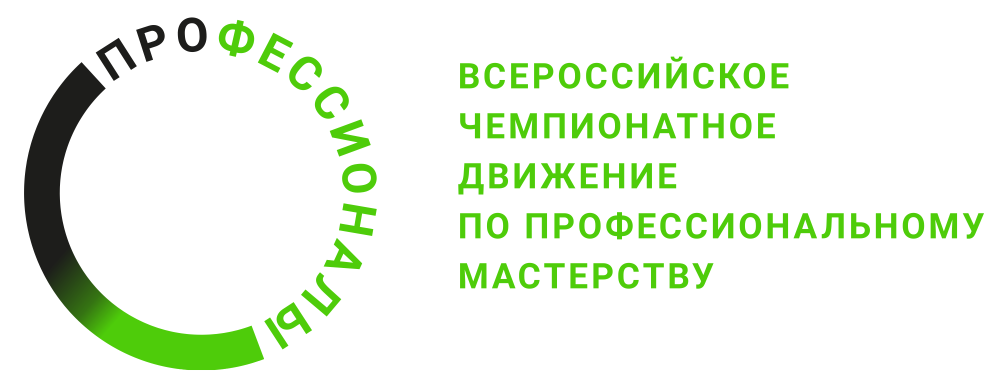 № п/пРазделВажность в %1Организация работ, охрана труда101Специалист должен знать и понимать:•	Правила рациональной организации труда на рабочем месте•	Правила применения средств индивидуальной защиты при монтаже систем водоснабжения, водоотведения, отопления и газоснабжения•	Виды шаблонов для разметки отверстий при установке приборов и правила пользования ими•	Виды сопроводительной документации для проверки систем водоснабжения, водоотведения, отопления и газоснабжения•	Санитарные нормы и правила проведения работ по монтажу систем водоснабжения, водоотведения, отопления и газоснабжения •	Требования охраны труда при эксплуатации теплопотребляющих установок и тепловых сетей потребителей•	Требования охраны труда, пожарной и экологической безопасности1Специалист должен уметь:•	Выполнять работы с соблюдением требований охраны труда, пожарной и экологической безопасности•	Подбирать инструмент согласно технологическому процессу монтажа систем водоснабжения, водоотведения, отопления и газоснабжения•	 Подбирать, проверять и комплектовать материалов, оборудования и изделий для устройства санитарно-технических систем по этажам, стоякам и секциям МКД в соответствии с полученным заданием•	Использовать сопроводительную документацию для проверки комплектности и качества изготовления труб, фитингов, арматуры, материалов для монтажа систем водоснабжения, водоотведения, отопления и газоснабжения•	Затачивать, заправлять, регулировать, налаживать инструменты, необходимые для приемки, распаковки, расконсервации, фитингов и арматуры•	Контролировать соблюдение требований охраны труда, пожарной и экологической безопасности при выполнении работ•	Проверять работоспособность инструментов и приспособлений для оценки качества выполненных работ•	Выбирать и проверять средства индивидуальной защиты в соответствии с требованиями охраны труда2Работа с нормативной, сопроводительной документацией, чертежи52Специалист должен знать и понимать:•	Правила оформления технической документации на монтаж систем водоснабжения, водоотведения, отопления и газоснабжения•	Виды технической и проектной документации систем водоснабжения, водоотведения, отопления и газоснабжения•	Графические компьютерные программы и комплексы для работы с проектной документацией систем водоснабжения, водоотведения, отопления и газоснабжения•	Виды форм технического задания на монтаж систем водоснабжения, водоотведения, отопления и газоснабжения•	Правила построения монтажных чертежей и замерных эскизов с натуры и по строительным чертежам•	Правила разработки спецификации2Специалист должен уметь:•	Читать рабочие чертежи, таблицы, принципиальные схемы водопроводных и канализационных сетей, сетей отопления и газоснабжения, в том числе с помощью прикладного программного обеспечения•	Изучать техническое задание на выполнение работ по монтажу систем водоснабжения, водоотведения, отопления и газоснабжения•	Использовать графические компьютерные программы и комплексы при монтаже систем водоснабжения, водоотведения, отопления и газоснабжения•	Вычерчивать черновые и замерные эскизы с натуры и по строительным чертежам с деталировкой и составлением спецификации элементов систем водоснабжения, водоотведения, отопления и газоснабжения•	Использовать проектную и нормативную техническую документацию в области монтажа систем водоснабжения, водоотведения, отопления и газоснабжения •	Применять технологическую документацию при проведении испытаний систем водоснабжения, водоотведения, отопления и газоснабжения и их оборудования •	Составлять заявки на расходные материалы, инструменты для монтажа систем водоснабжения, водоотведения, отопления и газоснабжения и их оборудования3Коммуникация53Специалист должен знать и понимать:•	Техническую терминологию, относящуюся к данному навыку•	Стандартные формы, установленные для повседневной и нештатной отчетности в устном, рукописном и электронном виде •	Особенности получения информации от клиента, позволяющие узнать пожелания конечного результата•	Способы донесения информации до клиента, предлагающие альтернативные варианты, для получения оптимального конечного результата •	Языковые и культурные особенностей клиента3Специалист должен уметь:•	Общаться на рабочей площадке посредством устной, письменной и электронной коммуникации, используя стандартные форматы четко, рационально и эффективно•	Использовать стандартный набор коммуникационных технологий•	Реагировать на запросы заказчика прямо и косвенно•	Передавать клиенту всю необходимую техническую и отчётную документацию и давать консультацию по работе обслуживаемых систем и оборудования4Менеджмент (дизайн)104Специалист должен знать и понимать:•	Назначение каждого вида оборудования, основных деталей и узлов систем водоснабжения, водоотведения, отопления и газоснабжения и их оборудования•	Основные принципы дизайна и эргономики •	Правила размещения элементов систем водоснабжения, водоотведения, отопления и газоснабжения с учетом требований эргономики4Специалист должен уметь:•	Выполнять пригонку оборудования и деталей схемы к помещению•	Гнуть элементы трубопроводов по заданным размерам•	Изготавливать и устанавливать полотенцесушители•	Присоединять полотенцесушители к системе горячего водоснабжения5Технологии и ресурсы505Специалист должен знать и понимать:•	Технологию работ по монтажу систем водоснабжения, водоотведения, отопления и газоснабжения и их оборудования•	Устройство и способы монтажа трубопроводных систем из стальных, медных и полимерных труб•	Правила установки санитарных приборов•	Устройство и способы монтажа трубопроводных систем из стальных, медных, латунных, полимерных, металлополимерных, нержавеющих и оцинкованных труб•	Способы разметки мест установки приборов и креплений •	Назначение и правила применения ручных и механизированных инструментов и приспособлений, необходимых при монтаже систем водоснабжения, водоотведения, отопления и газоснабжения и их оборудования•	Назначение и правила использования контрольно-измерительного инструмента, применяемого при монтаже внутренних систем водоснабжения, водоотведения, отопления и газоснабжения•	Правила установки отопительных приборов•	Виды контрольно-измерительных приборов и средств, применяемых при монтаже внутренних систем водоснабжения, водоотведения, отопления и газоснабжения и их оборудования5Специалист должен уметь:•	Применять пневматические и электрические инструменты при выполнении сборочных работ систем водоснабжения, водоотведения, отопления и газоснабжения и их оборудования •	Выполнять нарезку резьбы и соединение труб при помощи муфт•	Выполнять фланцевые сборки•	Устанавливать арматуру к смывному бачку•	Устанвливать приборы учета расхода воды•	Монтировать глубинные, погружные насосы и насосные станции и присоединять их к существующим санитарно-техническим системам и оборудованию•	Установливать системы водоподготовки и водоочистки•	Монтировать терморегуляторы, биофильтры и автоматические системы пожаротушения•	Выполнять сборку пожарных рукавов•	Устанавливать водоразборные краны и смесители•	Монтировать групповые установки без сжиженного газа блоками, обвязывать их трубными узлами•	Монтировать и укладывать системы теплого пола•	Монтировать регуляторные пункты•	Присоединять смесительные установки систем водяного отопления к тепловой сети и разводящей магистрали•	Устанавливать воздухосборники•	Монтировать отопительные приборы (радиаторы, конвекторы)•	Прокладывать стояки отопления и подводки•	Монтировать емкостных и секционных водоподогревателей (бойлеров), центробежных насосов и насосных агрегатов•	Соединять трубопроводы внутренних систем горячего и холодного водоснабжения и водостоков•	Устанавливать вытяжные трубы•	Устанавливать водоразборную арматуру с подсоединением к трубопроводам и уплотнением резьбовых соединений•	Подсоединять к трубопроводам нагревательные приборы•	Выполнять замеры и разметку мест прокладки трубопроводов по строительным чертежам и с натуры•	Выполнять укрупнительную сборку узлов внутренних санитарно-технических систем•	Крепить детали и приборы внутренних систем горячего и холодного водоснабжения, канализации и водостоков при помощи монтажных пистолетов•	Применять ручной и механизированный инструмент по назначению и в соответствии с видом работ•	Подсоединять к трубопроводам санитарные приборы с арматурой (раковины, умывальники, мойки, трапы, ванны, унитазы, смывные бачки)•	Монтировать водопровода из полимерных труб на резьбовых, сварных, клеевых или раструбных соединениях•	Использовать ручной и механизированный инструмент для монтажа систем и приборов6Испытания86Специалист должен знать и понимать:•	Нормативную техническую документацию в области испытаний санитарно-технических систем•	Методика проведения анализа дефектов смонтированных санитарно-технических систем и способы их устранения•	Правила проведения испытаний оборудования и трубопроводов•	Требования, предъявляемые к качеству выполняемых работ6Специалист должен уметь:•	Выполнять гидравлическое испытание систем водоснабжения, водоотведения, отопления и газоснабжения, применять пресс для опрессовки систем водоснабжения, водоотведения, отопления и газоснабжения•	 Устанавливать ручной пресс для опрессовки систем водоснабжения, водоотведения, отопления и газоснабжения•	Проверять и сдавать в эксплуатацию санитарно-технических систем и оборудования•	Проверять рабочие точки насосных агрегатов на соответствие проектным данным и требованиям•	Проводить испытания трубопроводных систем, оборудования и аппаратуры •	Использовать диагностические и измерительные инструменты и приборы для проведения испытаний санитарно-технических систем и оборудования•	Выявлять дефектные места при испытании трубопроводов•	Испытывать групповые установки без сжиженного газа блоками•	Проводить тепловое испытание систем отопления на равномерный прогрев отопительных приборов•	Проводить испытание регуляторных пунктов•	Записывать результаты показаний измерительных приборов7Настройка и регулировка оборудования систем77Специалист должен знать и понимать:•	Правила настройки, наладки и балансировки систем •	Основы и правила программирования электронных блоков управления систем отопления (типа "умный дом")•	 Виды несоответствий смонтированных санитарно-технических систем и способы их устранения•	Основные принципы гидравлики; основные химические свойства воды7Специалист должен уметь:•	Выполнять наладку теплового узла•	Выполнять наладку системы отопления здания•	Выполнять наладку работы циркуляционных насосов•	Проводить регулирование трубопроводных систем, оборудования и аппаратуры•	Проводить ревизию и испытание арматуры•	Выполнять поэтапную проверку элеватора, грязевиков, запорной и регулирующей арматуры, манометров и термометров•	Выполнять Балансировку системы отопления•	Проводить регулирование систем отопления на равномерный прогрев отопительных приборов8Создание и применение решений для обслуживания, ремонта и замены58Специалист должен знать и понимать:•	Правила технической эксплуатации тепловых энергоустановок•	 Методы оценки технического состояния домовых санитарно-технических систем и оборудования•	 Устройство, принцип работы и общие технические характеристики домовых санитарно-технических систем и оборудования•	Технология и техника обслуживания домовых санитарно-технических систем и оборудования8Специалист должен уметь:•	Проверять давление и температуру теплоносителя в системе теплоснабжения•	 Контролировать параметров теплоносителя (давления, температуры), •	Восстанавливать требуемые параметров отопления и герметичности оборудования•	Оценивать степень прогрева отопительных приборов•	Выполнять наладочные и ремонтные работы на индивидуальных тепловых пунктах в доме•	Проверять срок поверки манометров•	Выполнять визуальный осмотр системы отопления по зданию с целью выяснения типов разводки (верхняя или нижняя), отопительных приборов (наличия на них регулирующей арматуры), наличия балансировочных кранов и устройств для удаления воздуха в верхних точках стояков отопления•	Ремонтировать или заменять неисправные или поврежденные участки внутренней системы канализации и санитарно-технических приборов (в границах эксплуатационной ответственности - до первого смотрового колодца)•	Выполнять замену фасонных частей, трапов, сифонов, ревизий•	Выполнять ремонт и замену санитарно-технических приборов•	Ремонтировать и выполнять ревизию сантехнического оборудования и аппаратур•	Менять прокладки смесительных кранов, вентилей•	Менять участки трубопроводов из чугунных и полимерных трубКритерий/МодульКритерий/МодульКритерий/МодульКритерий/МодульКритерий/МодульКритерий/МодульКритерий/МодульКритерий/МодульИтого баллов за раздел ТРЕБОВАНИЙ КОМПЕТЕНЦИИРазделы ТРЕБОВАНИЙ КОМПЕТЕНЦИИAБВГДЕРазделы ТРЕБОВАНИЙ КОМПЕТЕНЦИИ12,252,650,602,252,250,0010Разделы ТРЕБОВАНИЙ КОМПЕТЕНЦИИ21,451,450,001,450,650,005Разделы ТРЕБОВАНИЙ КОМПЕТЕНЦИИ30,000,000,000,000,005,005Разделы ТРЕБОВАНИЙ КОМПЕТЕНЦИИ40,003,500,004,502,000,0010Разделы ТРЕБОВАНИЙ КОМПЕТЕНЦИИ55,3016,953,9014,859,000,0050Разделы ТРЕБОВАНИЙ КОМПЕТЕНЦИИ60,004,000,002,002,000,008Разделы ТРЕБОВАНИЙ КОМПЕТЕНЦИИ70,002,001,002,002,000,007Разделы ТРЕБОВАНИЙ КОМПЕТЕНЦИИ80,002,000,001,501,500,005Итого баллов за критерий/модульИтого баллов за критерий/модуль9,0032,555,5028,5519,405,00100Модуль AМодуль БМодуль ВМодуль ГМодуль ДМодуль ЕМакс. баллМакс. балл 
ИНВАРИАНТ6,3521,004,1023,4515,454,0074,35Макс. балл 
ВАРИАТИВ0,0011,551,405,100,001,0019,05Итого баллов за модуль6,3532,555,5028,5515,455,0093,4КритерийКритерийМетодика проверки навыков в критерииАУстановка застенных модулей, монтаж системы водоотведенияИзмерительный контрольРазрушающий контрольБМонтаж систем холодного и горячего водоснабжения с установкой встраиваемых элементовВизуальный контрольИзмерительный контрольРазрушающий контрольПневматическое испытаниеВУстановка санитарно-технических приборовВизуальный контрольИзмерительный контрольГМонтаж системы отопления/системы «тёплый пол»Визуальный контрольИзмерительный контрольРазрушающий контрольПневматическое испытаниеДМонтаж системы противопожарного водопровода из стальных ВГП труб (скоростной тест)Визуальный контрольИзмерительный контрольПневматическое испытаниеЕИнформирование руководства о выполненной работеПроверка коммуникативных навыков